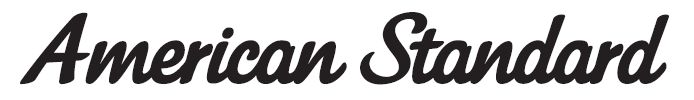 Shower Head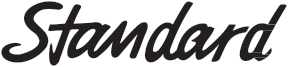 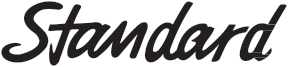 FFASTS06-006500BF0Square 300x300 mm Brass Rain Shower Head with Air-in (w/o shower arm) 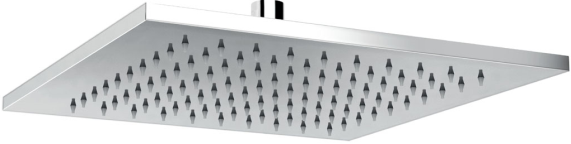 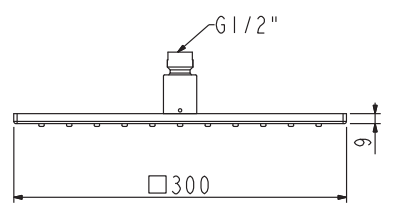 